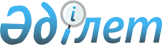 Об определении сроков предоставления заявок на включение в список получателей субсидий и оптимальных сроков сева субсидируемых приоритетных сельскохозяйственных культур в 2012 году по Тарановскому районуПостановление акимата Тарановского района Костанайской области от 15 июня 2012 года № 248. Зарегистрировано Управлением юстиции Тарановского района Костанайской области 26 июня 2012 года № 9-18-172

      В соответствии с подпунктом 5) пункта 1 статьи 31 Закона Республики Казахстан от 23 января 2001 года "О местном государственном управлении и самоуправлении в Республике Казахстан", пунктом 12 Правил субсидирования из местных бюджетов на повышение урожайности и качества продукции растениеводства, утвержденных постановлением Правительства Республики Казахстан от 4 марта 2011 года № 221, постановлением акимата Костанайской области от 28 мая 2012 года № 249 "Об установлении перечня приоритетных сельскохозяйственных культур и норм субсидий на 2012 год" и рекомендациями товарищества с ограниченной ответственностью "Костанайский научно-исследовательский институт сельского хозяйства" от 4 апреля 2012 года № 1-129 акимат Тарановского района ПОСТАНОВЛЯЕТ:



      1. Определить сроки предоставления заявок на включение в список получателей субсидий и оптимальные сроки сева субсидируемых приоритетных сельскохозяйственных культур в 2012 году по Тарановскому району согласно приложению.



      2. Контроль за исполнением данного постановления возложить на заместителя акима района Ахметова Е.С.



      3. Настоящее постановление вводится в действие со дня первого официального опубликования и распространяется на отношения, возникшие с 20 апреля 2012 года.      Аким района                                А. Бондаренко      СОГЛАСОВАНО:      Начальник ГУ "Отдел сельского

      хозяйства акимата Тарановского района"

      ________________ А. Оспанов

Приложение      

к постановлению    

акимата района     

от 15 июня 2012 года  

№ 248          

Сроки предоставления заявок на включение

в список получателей субсидий и оптимальные сроки

сева субсидируемых приоритетных сельскохозяйственных

культур в 2012 году по Тарановскому району
					© 2012. РГП на ПХВ «Институт законодательства и правовой информации Республики Казахстан» Министерства юстиции Республики Казахстан
				№ п/пНаименование культурСроки

предоставления

заявкиСроки сева1Яровая пшеницас 10 мая

по 8 июняс 15 мая

по 5 июня2Озимая пшеницас 10 мая

по 8 июняс 15 августа

по 1 сентября3Озимая рожьс 10 мая

по 8 июняс 15 августа

по 1 сентября4Гречихас 10 мая

по 8 июняс 15 мая

по 5 июня5Просос 10 мая

по 8 июняс 15 мая

по 5 июня6Ячменьс 10 мая

по 8 июняс 15 мая

по 5 июня7Овесс 10 мая

по 8 июняс 15 мая

по 5 июня8Зернобобовыес 10 мая

по 8 июняс 15 мая

по 5 июня9Масличныес 10 мая

по 8 июняс 18 мая

по 30 мая10Картофельс 10 мая

по 8 июняс 10 мая

по 31 мая11Овощебахчевыес 10 мая

по 8 июняс 25 апреля

по 10 июня12Кормовые (за

исключением многолетних

бобовых трав первого,

второго и третьего

годов жизни)с 10 мая

по 8 июняс 30 апреля

по 15 июля13Кормовые, многолетние

бобовые травы первого,

второго и третьего

годов жизни и

многолетние травы,

посеянные для залужения

сенокосных угодийс 10 мая

по 8 июняпервый срок–

с 20 апреля

по 31 мая,

второй срок–

с 5 июля по

1 августа14Кукуруза и подсолнечник

на силосс 10 мая

по 8 июняс 15 мая

по 31 мая